Экскурсионный маршрут регионального проекта«Приглашаем познакомиться с Мурманской областью»Название маршрута:  «Вавилон на мысе Питкуль»Карта маршрута: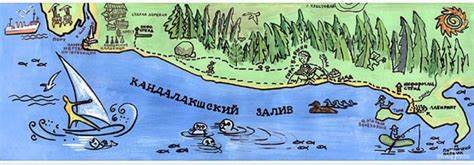 № п/пОсновные сведения о маршруте1Описание маршрутаЭкологическая тропа вдоль Кандалакшского залива.  На половине пути нужно будет преодолеть самую высокую точку маршрута — скалу Барыню (около 80 метров над уровнем моря), затем  скалистый мыс Зимец, мыс Питкуль, лабиринт (памятник историко-культурного значения РФ)1.1.Название«Вавилон на мысе Питкуль»1.2.Целевая аудитория -Дети дошкольного возраста (7 лет), учащиеся начальной школы.-Семьи с детьми дошкольного и школьного возраста. 1.3.Ключевые направления (теги)Берег Кандалакшского залива, скала Барыня, мыс Зимец, мыс Питкуль, лабиринт-Вавилон1.4Возможная интеграция в образовательные программыКраеведческая экскурсия «Вавилон на мысе Питкуль» может стать частью содержания образовательной деятельности с дошкольниками и младшими школьниками в рамках реализации краеведческого содержания образовательной программы образовательной организации. 1.5.Доступность для детей с ОВЗДоступность для детей с ОВЗ при отсутствии противопоказаний средней физической нагрузки. В составе смешанных групп (при сопровождении тьютором  или ассистентом)1.6.СезонностьМаршрут к каменному лабиринту доступен для прохождения в период отсутствия снежного покрова с поздней весны до начала осени.1.7.Продолжительность маршрута 4 часа.1.8.Протяженность маршрутаОбщая протяженность маршрута — 7-8 км. (туда и обратно)1.9.Населенные пункты маршрута (или) ключевые объекты(точки) маршрута Кандалакша - Монастырский наволок– лабиринт -«Вавилон» на мысе Питкуль.2.Цели маршрута - Формирование интереса  к  культурным и природным ценностям малой родины.3.Образовательные задачи маршрута    Формировать экологическое мышление и экологическую культуру, ответственность за состояние окружающей среды, рациональное использование природы в сочетании с любовью.    Воспитывать эстетическое отношение к миру, чувство любви к природе.     Расширять знания участников маршрута об истории и культуре своего народа.                                         Рассказать о достопримечательностях Кольского полуострова.   4.Программа маршрутаНачало: Нижняя Кандалакша - Монастырский наволокКонец:  Мыс Питкуль - Вавилон5.Карта маршрутаОтдельный файл (приложение к маршруту)6.Дополнительные условияОдежда по погоде, термос, бутерброды.